31 Hours per week – Term Time Only (TTO)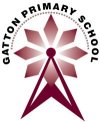 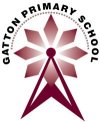 Time: 8.15am - 3.30pm (1 hour unpaid lunch break)Salary: £18, 981.16 (Paid Monthly, 15th of each month)Responsible to: Arabic Teacher and Line ManagerTo support the learning of pupils and assist the class teacher.Purpose of the JobTo assist the class teacher in planning, preparing, delivering, assessing and marking learning activities for pupils, under an agreed system of supervision. Main ResponsibilitiesTo work under the guidance of the Class Teacher in the performance of all general duties associated with assisting pupils within the classroom setting. This will include helping with the learning of Arabic, reading, writing, number work, telling stories, general cleaning up and practical classroom organisation. Work may be carried out inside or outside the main teaching area under the guidance of teaching staff.Supporting Pupils:Establish a productive working relationship with pupils, acting as a role model and setting high expectationsPromote the inclusion and acceptance of all pupils within the classroomSupport pupils consistently whilst recognising and responding to their individual needsEncourage pupils to interact and work co-operatively with others and engage all pupils in activitiesPromote independence and support strategies to recognise/reward achievement of self-relianceProvide feedback to pupils in relation to progress and achievementKey Tasks:Create and print materials requested by the class teacher Support the monitoring and evaluations of pupil assessmentsOrganise and manage appropriate learning environment and resourcesProvide objective and accurate feedback on pupil achievement, progress and other mattersAssist the teacher by recording progress and achievement in lessons – evidence attachedSupporting lesson plans, creating worksheets, and preparing resources.Contribute to the overall ethos, work and aims of the schoolComply with policies and procedures relating to child protection, health, safety, security, confidentiality and data protection - reporting all concerns to the appropriate person.Disclosure and Barring Service
This post is classed as having a high degree of contact with children or vulnerable adults and is exempt from the Rehabilitation of Offenders Act 1974.  An enhanced disclosure will be sought through the Disclosure and barring Service (DBS) as part of the school’s pre-employment checks.  Please note that additional information referring to the DBS is in the guidance notes to the application form.  If you are invited to an interview you will receive more information.Annual Leave - Term time Only (TTO)An allowance is made in the T.T.O. formula (notional pay and hours calculation) for annual leave and bank holidays. The entitlement for this calculation is:  27 + 2 statutory days per year (-5 years service)  29 + 2 statutory days per year (+5 years service)  Plus 8 bank holidays  Plus 1 concessionary dayAs an allowance has been made for annual leave in the calculation of thesalary, there is no entitlement to take annual leave.Signed Staff Member:……………………………….Signed Headteacher: ……………………………….EssentialDesirableKnowledge and SkillsCan use ICT effectively to support learning and create resources.Able to read, write and understand basic Arabic.Knowledge of relevant polices, legislation and codes of practice.Good understanding of child development and learning processesWork constructively as part of a team, understanding classroom responsibilities Ability to develop equal opportunities and inclusion for all pupilsUnderstanding of safeguarding and confidentialityQualifications and TrainingQualifications in relation to the post.DegreeAdvanced level Arabic qualificationSafeguarding Training.First Aid. Excellent numeracy and literacy skills.ExperienceExperience of successfully leading classes for short term cover.Working with children within a learning environment.Previous experience as a teaching assistant.